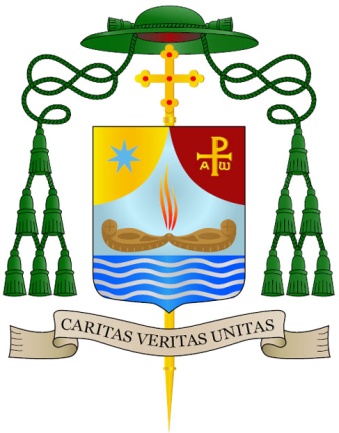 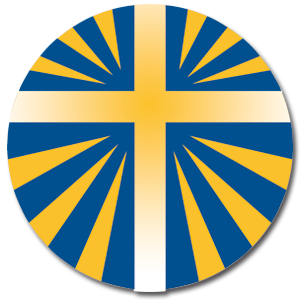 				PARROCCHIA				ASSOCIAZIONE				CITTA'				RESPONSABILE ACRCaro/a Responsabile parrocchiale ACR,all'inizio di questo nuovo triennio desideriamo, come associazione diocesana, puntare la nostra attenzione sulla formazione e da qui gettare le basi per una progettazione locale di una formazione che interpreti le esigenze e le caratteristiche del territorio e della diocesi, per poter meglio preparare, sostenere e accompagnare gli educatori parrocchiali e a formare figure educative nuove, necessarie ad un’associazione impegnata nell’evangelizzazione e nella ricerca di un dialogo missionario aperto a tutti. Per fare in modo che il percorso di formazione diventi efficace, è importante avere prima chiara la situazione della formazione diocesana e della formazione in parrocchia in questo momento.Chiediamo per questo la vostra collaborazione: il questionario che segue va compilato con precisione, perché da qui trarremo lo spunto per il lavoro dei prossimi anni e per proporre percorsi o interventi che vogliono essere il più vicini possibili al territorio inteso come esigenze a cui rispondere e come luogo in cui collocare gli incontri eventualmente.Suggeriamo di dedicare un spazio significativo per la compilazione del seguente questionario, possibilmente all’interno di una riunione con tutti gli educatori parrocchiali, perché è indispensabile che le valutazioni vengano fatte insieme a educatori e responsabili parrocchiali: può essere un'occasione, anche per l’ACR parrocchiale, per fare il punto sulla propria formazione.Vi chiediamo di compilarlo entro il 2 marzo 2014 e di restituirlo, all'indirizzo mail: settoreacr@acoppidopalmi.org oppure consegnandolo personalmente al Responsabile Diocesano ACR (Angela Giuliano) durante  l'Assemblea Diocesana Elettiva del 22-23 febbraio 2014.Questo questionario sarà anche disponibile sul sito www.acoppidopalmi.org dal quale sarà possibile compilarlo ed inviarlo tramite mail.Grazie per la preziosa collaborazione e buon lavoro!Negli ultimi tre anni rispetto alle seguenti iniziative di formazione diocesana indicate
in quanti avete partecipato e come avete giudicato l’esperienza?
(scegliere una delle tre opzioni): Quante persone partecipano mediamente alla vita associativa? Quante persone partecipano mediamente alla vita associativa? Quante persone partecipano mediamente alla vita associativa? Quante persone partecipano mediamente alla vita associativa? 
Quanti sono gli educatori?
Quanti sono gli educatori?
Quanti sono gli educatori?
Quanti sono gli educatori?
Quanti sono gli aiutoeducatori?
Quanti sono gli aiutoeducatori?
Quanti sono gli aiutoeducatori?
Quanti sono gli aiutoeducatori?
In un mese gli educatori a quanti incontri di programmazione partecipano?
In un mese gli educatori a quanti incontri di programmazione partecipano?
In un mese gli educatori a quanti incontri di programmazione partecipano?
In un mese gli educatori a quanti incontri di programmazione partecipano?In un mese gli educatori partecipano a quanti e a quali incontri di formazione specifici per la loro età (gruppo giovanissimi, giovani o adulti, parrocchiale, diocesano)?In un mese gli educatori partecipano a quanti e a quali incontri di formazione specifici per la loro età (gruppo giovanissimi, giovani o adulti, parrocchiale, diocesano)?In un mese gli educatori partecipano a quanti e a quali incontri di formazione specifici per la loro età (gruppo giovanissimi, giovani o adulti, parrocchiale, diocesano)?In un mese gli educatori partecipano a quanti e a quali incontri di formazione specifici per la loro età (gruppo giovanissimi, giovani o adulti, parrocchiale, diocesano)?L'assistente parrocchiale è presente alla programmazione? SI    NO E' presente agli incontri del cammino? SI    NO 
Esistono rapporti, collaborazione, integrazione tra i diversi settori (per esempio: le giornate unitarie, la giornata dell'adesione, la settimana sociale, il mese della pace, gli incontri di spiritualità, ecc.)?
Se sì, quali?
Come valutano gli educatori i sussidi dell’anno offerti dal centro nazionale?

quante persone della tua
parrocchia hanno
partecipato?partecipare è stato:SCUOLA EDUCATORI ACR inutile   utile   molto utileCONVEGNI DIOCESANI inutile   utile   molto utileESERCIZI SPIRITUALI inutile   utile   molto utileGIORNATA DI SPIRITUALITA' PER EDUCATORI inutile   utile   molto utileRITIRO DI AVVENTO PER 12/14 inutile   utile   molto utileVIA CRUCIS DIOCESANA inutile   utile   molto utileFESTA DEGLI INCONTRI inutile   utile   molto utilePROGETTO FORMATIVO PROGETTO FORMATIVO Conoscete gli obiettivi del Progetto Formativo?  SI    NO Conoscete gli obiettivi del Progetto Formativo?  SI    NO Conoscete la meta finale del Progetto Formativo?  SI    NO Conoscete la meta finale del Progetto Formativo?  SI    NO Avete fatto una lettura integrale del Progetto Formativo?

se sì, in quanti? 
 SI    NO 

Quale parte usate di più? Quale parte usate di più? Quale parte vi risulta più “ostica”?Quale parte vi risulta più “ostica”?Possedete “Sentieri di Speranza”?  SI    NO Possedete “Sentieri di Speranza”?  SI    NO Siete riusciti ad usarlo per la programmazione?  SI    NOSiete riusciti ad usarlo per la programmazione?  SI    NOConoscete gli obiettivi diocesani per questo triennio?  SI    NOConoscete gli obiettivi diocesani per questo triennio?  SI    NONella vostra parrocchia quali punti state cercando di tradurre in pratica?Nella vostra parrocchia quali punti state cercando di tradurre in pratica?

A quali attività formative della parrocchia partecipate?

A quali attività formative della parrocchia partecipate?Pensando ai cammini attivati in parrocchia, provate a segnalarne 3 punti di forza e 3 punti di critici.Pensando ai cammini attivati in parrocchia, provate a segnalarne 3 punti di forza e 3 punti di critici.Punti di forzaPunti critici (Cosa manca o non funziona bene?)Cammino formativo degli educatori-animatoriCammino formativo ACRCome valutate gli ultimi sussidi offerti dal centro diocesano? Indicatelo nella seguente tabella.ACRMESE DEL CIAO
 molto utile 
 utile 
 non l'abbiamo usato MESEDELLA PACE

 molto utile 
 utile 
 non l'abbiamo usato 
MESEDEGLI INCONTRI
 molto utile 
 utile 
 non l'abbiamo usato Avete trovato corrispondenza nei sussidi nazionali con le novità introdotte dal Progetto Formativo rispetto aLINGUAGGIO  SI  NO 

OBIETTIVI  SI  NO 

STILE DI PROGRAMMAZIONE  SI  NO 

METODOLOGIA  SI  NO
Che cosa vorreste che il centro diocesano facesse per rafforzare-completare i cammini formativi e la formazione degli educatori nella vostra parrocchia? 
Suggerite qualche proposta per migliorare e far crescere la formazione in AC, eventualmente condividendo qualche esperienza ben riuscita nella vostra parrocchia.Dati relativi agli educatori:Dati relativi agli educatori:Dati relativi agli educatori:Dati relativi agli educatori:Nome EtàEducatore del gruppo da
quanti anni?